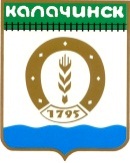 ГЛАВА КАЛАЧИНСКОГО МУНИЦИПАЛЬНОГО РАЙОНАОМСКОЙ ОБЛАСТИ РАСПОРЯЖЕНИЕ21.10.2020                                                                                    № 365-рО внесении изменений в распоряжение Главы Калачинского муниципального района Омской области от 18.03.2015 № 180-р «О комиссии по соблюдению требований к служебному поведению муниципальных служащих и урегулированию конфликта интересов                          в администрации Калачинского муниципального района»	В связи с кадровыми изменениями в структуре Администрации Калачинского муниципального района Омской области, составе Общественного совета при Администрации Калачинского муниципального района:Приложение № 2 к распоряжению Главы Калачинского муниципального района Омской области от 18.03.2015 № 180-р «О комиссии по соблюдению требований к служебному поведению муниципальных служащих и урегулированию конфликта интересов в Администрации Калачинского муниципального района» изложить в новой редакции согласно приложению к настоящему распоряжению.Признать утратившим силу распоряжение Главы Калачинского муниципального района Омской области от 28.01.2019 № 17-р «О внесении изменений в распоряжение главы Калачинского муниципального района                          от 18.03.2015 № 180-р «О комиссии по соблюдению требований к служебному поведению муниципальных служащих и урегулированию конфликта интересов в администрации Калачинского муниципального района».Разместить настоящее распоряжение на официальном портале Правительства Омской области http://kalach.omskportal.ru/.Контроль исполнения настоящего распоряжения возложить                              на управляющего делами Администрациии Калачинского муниципального района Омской области Н.И. Гришаеву.Глава муниципального района                                                           Ф.А. МецлерПриложение к распоряжению Главы Калачинского муниципального района Омской области от 21.10.2020 № 365-рПриложение № 2к распоряжению ГлавыКалачинского муниципального района Омской областиот 18.03.2015 № 180-рСостав комиссии по соблюдению требований к служебному поведению муниципальных служащих и урегулированию конфликта интересов в Администрации Калачинского муниципального района.ПозябкинаГалина Анатольевназаместитель Главы Калачинского муниципального района Омской области, председатель Комитета финансов и контроля Администрации Калачинского муниципального района Омской области, председатель комиссииКвачевВладимир Викторовичпредседатель комитета по экономическому развитию и инвестициям Администрации Калачинского муниципального района Омской области, заместитель председателя комиссииБаландинаНаталья Витальевнаначальник общего отдела Администрации Калачинского муниципального района Омской области, секретарь комиссииГришаеваНаталья Ивановнауправляющий делами Администрации Калачинского муниципального района Омской областиКукушкина Ольга Геннадьевнаначальник отдела правового обеспечения Администрации Калачинского муниципального района Омской областиЛопарёв Олег Викторовичпредседатель районной общественной организации профсоюза работников агропромышленного комплекса Калачинского района (по согласованию)Мякишев Андрей Игоревичпредседатель Комитета по управлению муниципальным имуществом Администрации Калачинского муниципального района  Омской областиХряковСергей Александрович председатель Общественного совета                                     при Администрации Калачинского муниципального района Омской области                      (по согласованию)ШульгаНаталья Александровнапредседатель Калачинской районной организация профсоюза работников народного образования и науки РФ (по согласованию)